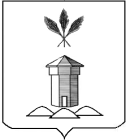 АДМИНИСТРАЦИЯ БАБУШКИНСКОГО МУНИЦИПАЛЬНОГО ОКРУГА ВОЛОГОДСКОЙ ОБЛАСТИПОСТАНОВЛЕНИЕ«29»  декабря 2023 года                                                                                 № 1147с. им. БабушкинаОб установлении тарифов на услуги В соответствии с решением Представительного Собрания Бабушкинского муниципального округа Вологодской области от 04.04.2023 года № 173 «О порядке принятия решений об установлении тарифов на услуги, работы муниципальных предприятий и учреждений», руководствуясь Уставом Бабушкинского муниципального округа Вологодской области,ПОСТАНОВЛЯЮ:Установить тариф на следующие услуги с 1 января 2024 года:- услуги трактора Беларус 1221.2 с г/н – 35 ВТ 3394 – 2849,51 руб.;- услуги трактора Беларус 82.1 с г/н – 35 ВА 0848 – 1953,63 руб.;- услуги трактора Беларус 1221.2 с г/н – 35 ВТ 3391 – 2506,36;- услуги трактора МТЗ 82.1 с г/н - 35 ВТ 3399 – 1667,22 руб.;- услуги трактора Беларус 82.1 с г/н - 35 ВТ8549 – 1695,66 руб.;- услуги трактора МТЗ 82.1 с г/н – 35 ВТ 8501 – 1671,20 руб.;- услуги трактора МТЗ 82.1 с г/н – 35 ВТ 3393 – 1519,15 руб.;- услуги трактора МТЗ 82.1 с г/н – 35 ВТ 8556 – 1433,29 руб.;- услуги трактора МТЗ 82.1 с г/н – 35 ВТ 8554 – 1654,55 руб.;- услуги трактора Беларус 82.1 с г/н – 35 ВК 7746 – 1728,35 руб.- услуги автомашины – автомобиля лесовоза с гидроманипулятором: до 10 км – 2352,59 руб., до 20 км – 3028,3 руб.;- колесного экскаватора ЭО – 2626А – 2377,74 руб.2. Постановление вступает в силу со дня подписания и подлежит размещению на официальном сайте Бабушкинского муниципального округа в информационно-телекоммуникационной сети  «Интернет».3. Контроль за исполнением настоящего постановления возложить на начальника отдела экономики и отраслевого развития администрации Бабушкинского муниципального округа Кулепову Елену Николаевну.Глава  округа                                                                                        Т.С. Жирохова                  